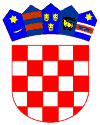           REPUBLIKA HRVATSKA                                       OPĆINA ANTUNOVACOSJEČKO-BARANJSKA ŽUPANIJA                       JEDINSTVENI UPRAVNI ODJEL	PREDMET:  Popis subjekata s kojima je naručitelj u sukobu interesa u postupku 	                        jednostavne nabave Izrada revizije projekta – Izgradnja infrastrukture u 	                        proširenju Gospodarske zone Antunovac KK.03.1.2.03.0008, 	Na temelju odredbi članka 80. Zakona o javnoj nabavi („Narodne novine“ broj 120/16), objavljuje se da ne postoje subjekti s kojima je Općina Antunovac, Braće Radića 4, 31216 Antunovac, kao naručitelj u sukobu interesa.